Thursday 25th February 2021Dear Parents and Pupils,We are very much looking forward to welcoming you all back to school on 8th March.It’s been wonderful to see all the work you have been doing over these past few weeks. We’ve seen so many examples of hard work, resilience, skill building, innovative ideas, creativity and kindness. Next week, we would like you to have a go at completing your own challenge!Your challenge: One hundred or more for Captain Tom MooreTo commemorate the sad passing of the incredible and inspiring Sir Captain Tom Moore on 2nd February 2021, we would like you to complete a ‘100 or more challenge’. Despite challenges, Sir Tom valued the importance of physical activity and raised millions for charity. We challenge you to continue his legacy by completing 100 of something.Choose your challenge! This could be 100 skips/hops/hula hoops/keepy-uppies with a balloon/football. I’m sure you all have your own ideas and party tricks!Practise your skill and ask an adult to take a picture or video of your challenge. Post it! Send your video/photo in to me or Mr. Flood on Google Classroom with a brief explanation or blurb by Thursday 4th March We look forward to seeing your challenges. Have fun!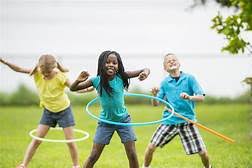 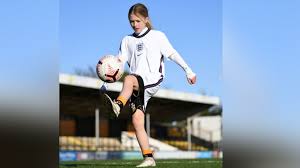 Thank you:This has been a challenging time for all and we would like to thank all the families who have been so supportive of the school during this period of remote learning. Thank you for keeping the learning going at home, getting to grips with Google Classroom and new ways of working and playing such a major part in this period of adjustment. I would also like to take this opportunity to share our appreciation for all our teachers who have been working hard to keep the home learning package creative, engaging and balanced and providing meaningful feedback to help keep pupils motivated. We are lucky to have such highly skilled and dedicated support staff, who have been delivering lessons daily and helping to maintain a positive environment for pupils in school, keeping them active and motivated. The contributions of our cleaners and kitchen staff have been invaluable and the effective operation of the school would not be possible without the commitment and continuous communication of our office staff. Enjoy the sunshine this weekend.Best wishes,Aoife O’Grady(Deputy Head)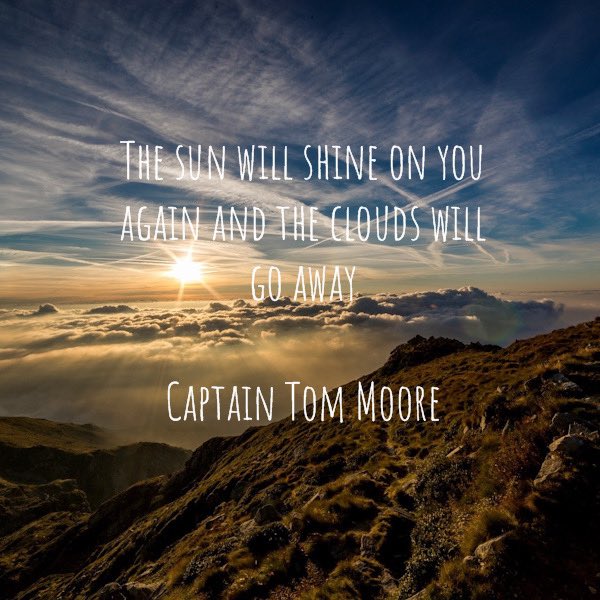 